Processo Administrativo de Concessão de Diárias Nº15/2017.Proposta de ConcessãoPROPONENTEINFORMAÇÃO ORÇAMENTÁRIASUPERVISORCONCESSÃOPAGAMENTO/RECEBIMENTOPUBLICAÇÃO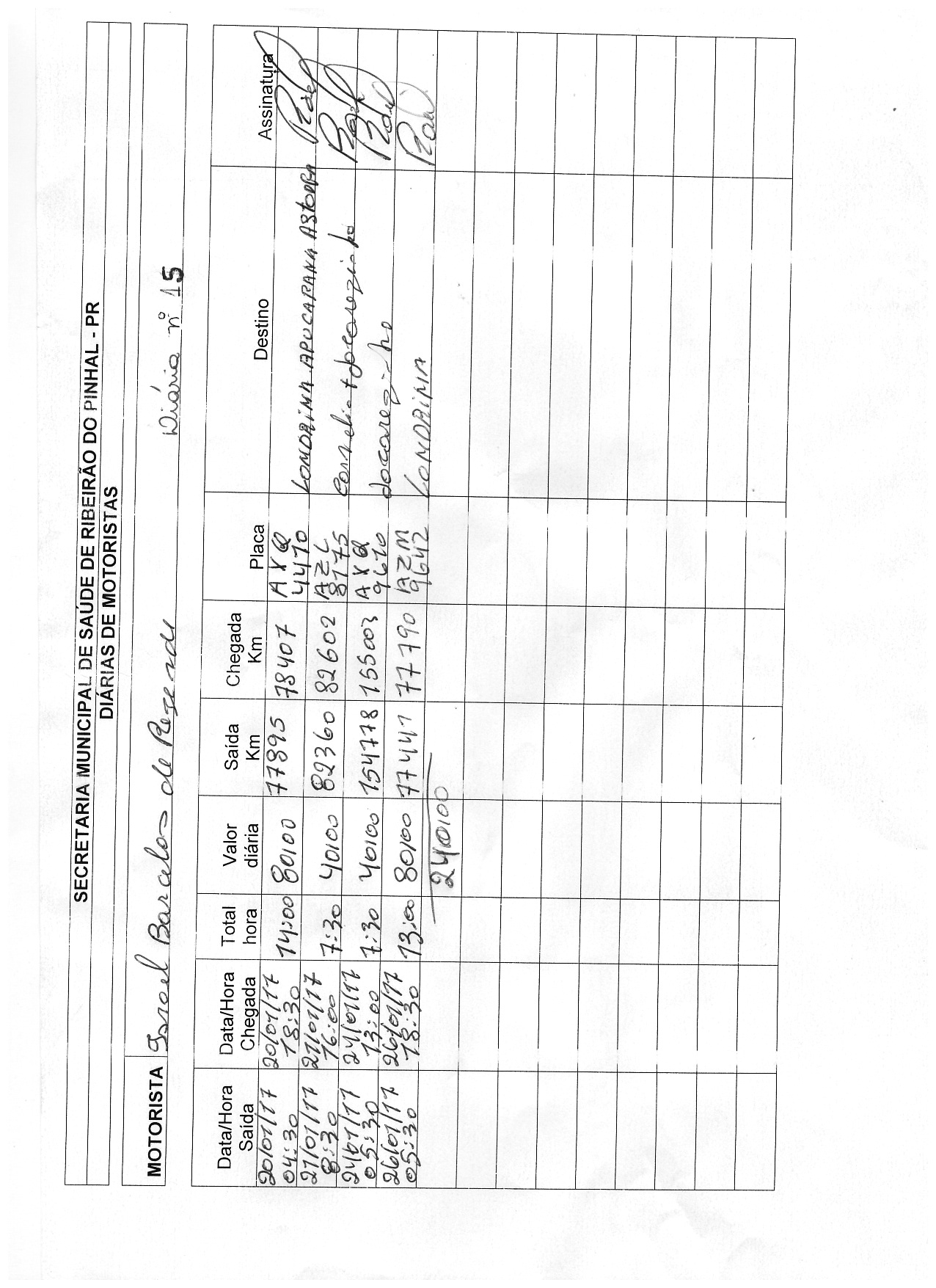 NOME: ISRAEL BARCELOS DE REZENDECARGO/FUNÇÃO: MOTORISTA DA SAÚDECPF: 074.537.008-09LOCAL, SERVIÇO A SER EXECUTADO E PERÍODO DE AFASTAMENTO:Londrina, Apucarana, Astorga e Jacarezinho.VALOR DA DIÁRIA - R$ 240,00 (Duzentos e quarenta reais)_________________________Israel Barcelos RezendeExiste disponibilidade orçamentária para a concessão da diária, através da dotação orçamentária nº _______;Em, 30/01/2017._________________________Marcelo CorinthSuperior hierárquico do Departamento ou Secretaria em que o proponente encontra-se lotado, responsável por controlar e fiscalizar as saídas dos agentes públicos a serviço do município._____________________________Evanir PereiraOrdenadora de DespesasConcedo uma diária solicitada, conforme relatório do supervisor. Requisite-se e pague(m)-se;_________________________Wagner Luiz Oliveira MartinsPrefeito MunicipalPaga a importância de R$ 240,00 referente à concessão de diária(s), no período de 20/01/2017 a 26/01/2017, conforme relatório em anexo através da conta corrente do Poder Executivo com nº..... para a conta corrente do solicitante com o nº18.565-5, da agência nº0652-1;_______________________________Evanir PereiraOrdenadora de DespesaO presente documento está de acordo com as normas regulamentares pertinentes, ficará à disposição de quem possa interessar (em arquivo próprio do município) e será publicado no Portal de Transparência do Município de Ribeirão do Pinhal.________________________Assinatura do Responsável